Минобрнауки россииФЕДЕРАЛЬНОЕ ГОСУДАРСТВЕННОЕ БЮДЖЕТНОЕ ОБРАЗОВАТЕЛЬНОЕ УЧРЕЖДЕНИЕ ВЫСШЕГО ОБРАЗОВАНИЯ«ВОРОНЕЖСКИЙ ГОСУДАРСТВЕННЫЙ УНИВЕРСИТЕТ»(ФГБОУ ВО «ВГУ»)УТВЕРЖДАЮЗаведующий кафедройанглийской филологии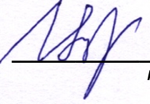 Цурикова Л.В. 25.06.2022 г.РАБОЧАЯ ПРОГРАММА УЧЕБНОЙ ДИСЦИПЛИНЫБ1.В.01 Представление исследовательских данных в лингвистике Шифр и наименование направления подготовки/специальности:      45.03.02 Лингвистика Профиль подготовки/специализации:      Межкультурная бизнес-коммуникация и перевод Квалификация (степень) выпускника: магистр Форма обучения: очная Кафедра, отвечающая за реализацию дисциплины: кафедра английской филологии Составитель программы: Быстрых Андрей Владимирович, канд. филол. наук, доцент кафедры английской филологии Рекомендована: Научно-методическим советом факультета РГФ, протокол № 8 от 23.05.2022  Учебный год: 2023/2024	Семестр: 3Цели и задачи учебной дисциплины: Основной целью дисциплины   является – развитие у обучающихся умения публичной речи на иностранном языке при представлении результатов научно-исследовательской деятельности с использованием технических средств визуальной поддержки.Реализация поставленной цели осуществляется благодаря решению следующих задач:ознакомление студентов с основными характеристиками публичного выступления как особого вида дискурсивной деятельности;развитие речевого умения, задействованного на каждом этапе публичного выступления;ознакомление обучающихся с технологией эффективной подготовки выступления на научной конференции как составляющей части общения с целевой аудиториейМесто учебной дисциплины в структуре ООП: дисциплина Б1.В.01 Представление исследовательских данных в лингвистике входит в часть, формируемую участниками образовательных отношений, Блок 1Планируемые результаты обучения по дисциплине (знания, умения, навыки), соотнесенные с планируемыми результатами освоения образовательной программы (компетенциями) и индикаторами их достижения: УК-4.1; УК-4.6; ПК-1.2; ПК-1.3Объем дисциплины в зачетных единицах/часах в соответствии с учебным планом — 2 ЗЕТ / 72 часов.Форма промежуточной аттестации: зачетТрудоемкость по видам учебной работы:Содержание дисциплины:Темы (разделы) дисциплины и виды занятий:Методические указания для обучающихся по освоению дисциплины:Приступая к изучению дисциплины, обучающемуся необходимо внимательно ознакомиться с тематическим планом занятий, списком рекомендованной учебной литературы, уяснить последовательность выполнения индивидуальных (самостоятельных) учебных заданий. Практические занятия совмещают два режима аудиторной работы: 1) демонстрацией преподавателем презентационных материалов, раскрывающих основные вопросы темы. Обучающимся рекомендуется вести записи для лучшего усвоения материала; 2) выполнение практических заданий и аккумулирование материала для представления индивидуальной презентации в рамках промежуточной аттестации.При изучении учебной дисциплины особое внимание следует уделить приобретению навыков решения профессионально-ориентированных задач. Для этого, изучив материал данной темы, необходимо разобраться в решениях соответствующих задач, которые рассматривались на лабораторных занятиях, приведены в учебно-методических материалах, пособиях, учебниках, обратив особое внимание на методические указания по их решению. Закончив изучение раздела, необходимо проверить умение ответить на все вопросы программы курса по этой теме (осуществить самопроверку).В качестве текущей аттестации обучающимся предлагается выполнение практически ориентированных задания, обобщающих полученные знания, умения и навыки.Изучение дисциплины требует систематического, упорного и последовательного накопления знаний, умений и навыков. Пропуски отдельных тем не позволяют глубоко освоить весь предмет в целом.Перечень основной литературы, ресурсов Интернет, необходимых для освоения дисциплины:а) литература:б) информационные электронно-образовательные ресурсы (официальные ресурсы интернет):Перечень учебно-методического обеспечения для самостоятельной работыОбразовательные технологии, используемые при реализации учебной дисциплины, включая дистанционные образовательные технологии (ДОТ), электронное обучение (ЭО), смешанное обучениеПри реализации дисциплины используются дистанционные образовательные технологии в части освоения материала, проведения текущей аттестации, для самостоятельной работы по дисциплине. Для освоения материала на лабораторных занятиях используются задания, предназначенные как для индивидуального решения задач, так и для коллективного обсуждения стратегии решения той или иной задачи. Также используется следующее программное обеспечение:1.	Неисключительные права на ПО Dr. Web Enterprise Security Suite Комплексная защита Dr. Web Desktop Security Suite.2.	Программная система для обнаружения текстовых заимствований в учебных и научных работах Антиплагиат ВУЗ3.	Программное обеспечение Microsoft Windows Материально-техническое обеспечение дисциплины:Мультимедийные аудитории для проведения занятий лекционного, семинарского, лабораторного типов, текущего контроля и промежуточной аттестации:Ауд 12 - компьютер Arbyte Tempo/AOC (12 шт.) с выходом в Интернет, проектор Benq MW523 (1 шт.), сканер Canon Canoscan LiDE 120 (5 шт.), экран проекционный (1 шт.);Ауд 41 - настенный экран 180*180 (1 шт.); проектор Benq MW523 (1 шт.), моноблок Lenovo  C360 (11 шт.) с выходом в Интернет.Ауд 51 - мультимедиа-проектор NEC M300X (1 шт.)Экран настенный ScreenMedia (1 шт.)ПК преподавателя/монитор Philips 223V5LSB2 (1 шт.) с выходом в Интернет, ПК ученика Intel Core I3-2120 3.3Gz/3M/1066, DDR 2048Мб, HDD 160Gb, DVD-/+R/RW/-RAM, Video, корпус mini-АТХ) , клавиатура, мышь, монитор 18,5 LCD' с выходом в Интернет (15 шт.)ИБП FSP APEX 600 (16 шт.)Телевизор Philips 32" PW (1 шт.);Ауд. 52 -  DVD+VHS Philips DVP 3100 V (1 шт.), домашний кинотеатр Aleks DR9000 (1 шт.), мультимедиа-проектор Epson EB-X18 (1 шт.), настенный экран 180*180 (1 шт.), телевизор LCD Samsung (1 шт.), выход в Интернет;ПО:WinPro 8 RUS Upgrd OLP NL Acdm.; бессрочная лицензия.OfficeSTd 2013 RUS OLP NL Acdmc.; бессрочная лицензия.Неисключительные права на ПО Dr.Web (антивирусная защита).19. Оценочные средства для проведения текущей и промежуточной аттестацийПорядок оценки освоения обучающимися учебного материала определяется содержанием следующих разделов дисциплины: Типовые оценочные средства и методические материалы, определяющие процедуры оценивания  20.1 Текущий контроль успеваемостиВ соответствии с «Положением о текущей аттестации обучающихся по программам высшего образования Воронежского государственного университета» по дисциплине «Представление исследовательских данных в лингвистике» (2 ЗЕТ) проводится одна текущая аттестации.Оценочными средствами текущей аттестации являются: 1) комплексное практическое задание, направленное на выявление конвенционально закрепившихся в англоязычном научном тексте номинативных и дискурсивных стратегий; 2) критическое эссе, анализирующее эффективность и целесообразность выбранных оратором вербальных и невербальных приемов взаимодействия с аудиторией.Практическое задание Описание технологии проведенияОбучающийся получает задания для самостоятельного внеаудиторного выполнения. Рекомендуемое время выполнения – 4-5 ч. Обучающиеся могут пользоваться электронными словарями, конспектами занятий и ресурсами сети Интернет. Ответ на задание выполняется в письменном (табличном) виде и размещается в соответствующем разделе ЭУМК. Требования к выполнению заданий (или шкалы и критерии оценивания)Для оценивания результатов обучения на текущей аттестации используются следующие показатели: способность отобрать, критически анализировать и адекватно комментировать ключевые номинативные и дискурсивные стратегии, закрепившиеся в англоязычном научном тексте3) владение основами информационной культуры в части представления собственных исследовательских данных в письменном виде Для оценивания результатов обучения на текущей аттестации используется шкала: «зачтено/ не зачтено». Соотношение показателей, критериев и шкалы оценивания результатов обучения на текущей аттестации:Критическое эссе (эссе-рассуждение)Вариант заданияОписание технологии проведенияОбучающийся получает задания для самостоятельного внеаудиторного выполнения. Рекомендуемое время выполнения – 120 минут. Обучающиеся могут пользоваться электронными словарями, конспектами занятий и материалами учебного пособия (Быстрых А.В.. Presentation skills : учебное пособие) / А. В. Быстрых .— Воронеж : Издательский дом ВГУ, 2018 .— 59 с.).Требования к выполнению заданий (или шкалы и критерии оценивания)Критическое эссе должно быть выполнено и размещено в соответствующем разделе УЭМК в установленный срок. Объем эссе не должен быть меньше 600 слов. Обучающийся должен продемонстрировать умение критически анализировать презентации ораторов в опоре на предложенные критерии и с учетом эффективности выбранных оратором стратегий и техник представления информации и взаимодействия с аудиторией. Ключевым критерием оценивания является способность аргументировать собственную позицию по рассматриваемому вопросу  и излагать материал в соответствии с нормами языкового, прагматического и композиционного оформления эссе-рассуждения.Для оценивания результатов обучения на текущей аттестации используются следующие показатели: соответствие содержания заявленной коммуникативной задаче (10 баллов);сформированное представление о языковых и композиционных канонах публичного выступления, а также их вариативности в социокультурном контексте (20 баллов);критическая оценка выбранных оратором стратегий исходя из норм информационной культуры (20 баллов);языковая грамотность (10 баллов);оригинальность и самостоятельность (20 баллов);умение выразить свою собственную позицию (10 баллов);аргументированность (10 баллов).Для оценивания результатов обучения на текущей аттестации используется шкала: «зачтено/ не зачтено». Соотношение показателей, критериев и шкалы оценивания результатов обучения на текущей аттестации:20.2 Промежуточная аттестацияПромежуточная аттестация по дисциплине осуществляется с помощью следующих оценочных средств: проект-презентация. ПроектPresent Описание технологии проведенияЗадание доводится до обучаемых за 4 недели до защиты проекта (выступления с презентацией). Проектная работы по подготовке публичного выступления предполагает реализацию следующих этапов: отбор и критический анализ полученных данных; определение оптимальных стратегий публичной презентации; подготовка текста публичного выступления и оптимального способа его представления аудитории; выступление с презентацией.Требования к выполнению заданий, шкалы и критерии оцениванияДля оценивания результатов обучения на зачете используются следующие показатели/ критерииOrganisation and structure: оценка внутренней организации и композиционного оформления публичного выступления предусматривает учет логичности и ясности структуры презентации с обязательным членением на композиционные компоненты (вступление – основная часть (3-4 аргумента)- заключение – вопросно-ответная сессия), организации эффективной подачи материала.Material ориентирован на оценку степени исследования выбранной темы, отбора релевантной для представления информации, препарирования и адаптации имеющейся информации к  восприятию через аудиальный канал, компетенции выступающего в выбранной для презентации тематике, выделения 3-4 аргументов как «фокусов внимания», построения аргументационной структуры выступления.Visual Aids предполагает учет эффективности и доступности предлагаемых средств наглядности, успешности реализации принципа наглядности, соотношения текстовой и образной информации, степени опоры на средства наглядностиLanguage Skills (accuracy and range) предусматривает учет корректности и разнообразия употребляемых в речи лексических единиц и грамматических структур,  их семантической и  прагматической адекватности академическому контексту общения. Особое внимание уделяется приемлемости используемых лексических единиц и грамматических форм в научном академическом выступлении, корректности иноязычных профессиональных терминов (в зависимости от тематики выступления), а также адекватному использованию средств реализации когезии и когерентности, привлечения внимания, воздействия на целевую аудиторию и т.д.Body language and rapport ставит перед собой целью оценку навыков установления контакта с аудиторией, методов привлечения внимания и поддержания интереса, а также обеспечение интеракции с аудиторией при проведении презентации. Особое внимание уделяется учету эффективности использования невербальных средств усиления воздействия на аудиторию: эмоционально-экспрессивных  средств выражения, жестов, мимики, тональности голоса, паузации, личной уверенности и убедительности.Для оценивания результатов обучения на текущей аттестации используется шкала: «зачтено/ не зачтено». Соотношение показателей, критериев и шкалы оценивания результатов обучения на текущей аттестации:КодНазвание компетенцииКод(ы)Индикатор(ы)Планируемые результаты обученияУК-4Способен применять современные коммуникативные технологии, в том числе на иностранном(ых) языке(ах), для академического и профессионального взаимодействияУК-4.1Выбирает на иностранном языке коммуникативно приемлемые стратегии академического и профессионального общенияЗнает: особенности устного и письменного иноязычного общения в профессиональной сфереУмеет: оформлять иноязычное речевое высказывание в соответствии с нормами, предъявляемыми к различным типам и видам профессионального общенияВладеет: умениями вербального и невербального иноязычного общения в академической и профессиональной сферахУК-4Способен применять современные коммуникативные технологии, в том числе на иностранном(ых) языке(ах), для академического и профессионального взаимодействияУК-4.6Выбирает на государственном языке коммуникативно приемлемые стратегии академического и профессионального общенияЗнает: особенности устного и письменного общения на государственном языке в академической и профессиональной сферахУмеет: оформлять речевое высказывание в соответствии с нормами, предъявляемым к различным типам и видам профессионального общенияВладеет: умениями вербального и невербального общения в академической и профессиональной сферахПК-1Способен применять полученные знания в области теории и практики изучаемого языка (языков), теории межкультурной коммуникации, лингвистического анализа и интерпретации текста в профессиональной и научно-исследовательской деятельностиПК-1.2Способен оценить качество исследования в избранной предметной области, соотнести новую информацию с уже имеющейся, логично и последовательно представить результаты собственного исследованияЗнает: основные принципы проведения самостоятельного научного исследования; критерии оценки качества научного исследования; приемы эффективной презентации полученных исследовательских данныхУмеет: критически осмыслять достижения предшественников в избранной предметной области; логично и корректно излагать свою научную позицию, не прибегая к некорректным текстовым заимствованиямВладеет: навыками логичного и обоснованного представления результатов собственного исследованияПК-1Способен применять полученные знания в области теории и практики изучаемого языка (языков), теории межкультурной коммуникации, лингвистического анализа и интерпретации текста в профессиональной и научно-исследовательской деятельностиПК-1.3Эффективно использует различные методики поиска, анализа и обработки материала исследования и адекватно применяет методы лингвистического анализа для проведения собственного исследованияЗнает: стандартные методы поиска эмпирического материала; общенаучные и  узкоспециальные методы обработки и анализа экспериментальных данных Умеет: систематизировать и осуществлять анализ эмпирического материалаВладеет: навыками работы с современными корпусными данными, словарями, поисковыми системами, программами автоматической обработки естественного языка; методиками анализа речевой деятельности, в том числе в контексте межкультурной коммуникацииВид учебной работыВид учебной работыТрудоемкость Трудоемкость Вид учебной работыВид учебной работыВсегоПо семестрамВид учебной работыВид учебной работыВсего3 семестрАудиторные занятияАудиторные занятия1616в том числе:лекциив том числе:практические1616в том числе:лабораторныеСамостоятельная работа Самостоятельная работа 5656Форма промежуточной аттестации (зачет.)Форма промежуточной аттестации (зачет.)--Итого:Итого:7272п/пНаименование раздела дисциплиныНаименование раздела дисциплиныСодержание раздела дисциплиныРеализация раздела дисциплины с помощью онлайн-курса, ЭУМКПрактические занятияПрактические занятияПрактические занятияПрактические занятия1Номинативные и дискурсивные стратегии оформления письменного и устного научного текстаЛогика, структура, информативность, цельность, связность, плотность научного текста.Аннотирование и реферирование научного текста. Компрессия, парафраз. Ключевые слова текста. Средства когезии и когеренции.Номинативные и дискурсивные стратегии, используемые при: систематизации и классификации полученных данных; сравнении и сопоставлении  эмпирических данных; оформлении причинно-следственных отношений; аргументации и обосновании предлагаемых тезисов; оценке и эмфазе как ключевых тактик воздействия на целевую аудиторию; резюмировании и обсуждении полученных результатов исследования.Логика, структура, информативность, цельность, связность, плотность научного текста.Аннотирование и реферирование научного текста. Компрессия, парафраз. Ключевые слова текста. Средства когезии и когеренции.Номинативные и дискурсивные стратегии, используемые при: систематизации и классификации полученных данных; сравнении и сопоставлении  эмпирических данных; оформлении причинно-следственных отношений; аргументации и обосновании предлагаемых тезисов; оценке и эмфазе как ключевых тактик воздействия на целевую аудиторию; резюмировании и обсуждении полученных результатов исследования.https://edu.vsu.ru/course/view.php?id=25132Внутренняя структура научного публичного выступления. Языковое и композиционное оформление научного публичного выступления. Вопросно-ответная сессия.Внутренняя структура научного публичного выступления. Языковое и композиционное оформление научного публичного выступления. Вопросно-ответная сессия.Подготовка плана и структуры научного публичного выступления. Количество аргументов и их аранжировка. Эффективное вступление. Определение приоритетных способов подачи текстовой и числовой информации. Вступление, основная часть, заключение. Рекомендации по языковому оформлению каждого из структурных компонентов презентации научно-исследовательских данных. Технология использования оборудования для презентаций. Представление исследовательских данных в цифровом, графическом и табличном виде. Языковые средства описания и интерпретации информации, представленной в цифровом и  графическом виде. Соотношение текстовой – визуальной информации в научном/ академическом публичном выступлении. Вопросы аудитории как неотъемлемая часть научного публичного выступления. Типология вопросов. Рекомендации по ответу на каждый из типов вопросов. Алгоритм ответа на вопросhttps://edu.vsu.ru/course/view.php?id=25132Представление результатов собственного исследования. Обсуждение представленных презентаций  с целью выявления удачных/ неудачных аспектов публичного выступленияПредставление результатов собственного исследования. Обсуждение представленных презентаций  с целью выявления удачных/ неудачных аспектов публичного выступленияПредставление результатов собственного исследования. Обсуждение представленных презентаций  на предмет  выявления удачных/ неудачных аспектов публичного выступления.https://edu.vsu.ru/course/view.php?id=25132№ п/пНаименование темы
 (раздела) дисциплиныВиды занятий (количество часов)Виды занятий (количество часов)Виды занятий (количество часов)Виды занятий (количество часов)№ п/пНаименование темы
 (раздела) дисциплиныЛекцииЛабораторныеСамостоятельная работаВсего1.Номинативные и дискурсивные стратегии оформления письменного и устного научного текста420242.Внутренняя структура научного публичного выступления. Языковое и композиционное оформление научного публичного выступления. Вопросно-ответная сессия.820283.Представление результатов собственного исследования. Обсуждение представленных презентаций  с целью выявления удачных/ неудачных аспектов публичного выступления41620Итого:165672 № п/пИсточник1Гаранин С. Н. Выступления, презентации и доклады на английском языке : учебное пособие / С. Н. Гаранин. - Москва : Альтаир : МГАВТ, 2015. - 35 с. - ЭБС Университетская библиотека online - http://biblioclub.ru/index.php?page=book&id=429744 2Катунин Г. П. Создание мультимедийных презентаций : учебное пособие / Г. П. Катунин. - Новосибирск : Сибирский государственный университет телекоммуникаций и информатики, 2012. - 221 с. - ЭБС Университетская библиотека online - <URL: http://biblioclub.ru/index.php?page=book&id=431524.3Лёвкина (Вылегжанина), А.О. Деловые и научные презентации : учебное пособие / А.О. Лёвкина (Вылегжанина). – Москва ; Берлин : Директ-Медиа, 2016. – 116 с. : ил., табл. – URL: https://biblioclub.ru/index.php?page=book&id=446660 5Слепович, В.С. Пособие по английскому академическому письму и говорению=Academic Writing and Speaking Course Pack : учебное пособие  / В.С. Слепович, О.И. Вашкевич, Г.К. Мась ; ред. В.С. Слепович. – Минск : ТетраСистемс, 2012. – 176 с. – URL: https://biblioclub.ru/index.php?page=book&id=111924 . 6Williams Erica J. Presentations in English : find your voice as a presenter / Erica J. Williams. - Oxford : Macmillan, 2009. - 128 p.№ п/пИсточник7«PresentationPrep» https://www.presentationprep.com/8«TedTalks» https://www.ted.com9«Курс на платформе Moodle» https://edu.vsu.ru/course/view.php?id=2513210ЭБС «Университетская библиотека онлайн» 6№ п/п№ п/пИсточник1Быстрых А.В.. Presentation skills : учебное пособие / А. В. Быстрых .— Воронеж : Издательский дом ВГУ, 2018 .— 59 с. (Pdf-версия учебного пособия представлена в ЭУК (режим доступа:https://edu.vsu.ru/course/view.php?id=5411))Быстрых А.В.. Presentation skills : учебное пособие / А. В. Быстрых .— Воронеж : Издательский дом ВГУ, 2018 .— 59 с. (Pdf-версия учебного пособия представлена в ЭУК (режим доступа:https://edu.vsu.ru/course/view.php?id=5411))№ п/пНаименование раздела дисциплины (модуля)Компе-тенцииИндикаторы достижения компетенцииОценочные средства 1.Номинативные и дискурсивные стратегии оформления письменного и устного научного текстаУК-4 ПК-1УК-4.1 Выбирает на иностранном языке коммуникативно приемлемые стратегии академического и профессионального общенияПК-1.2  Способен оценить качество исследования в избранной предметной области, соотнести новую информацию с уже имеющейся, логично и последовательно представить результаты собственного исследованияПрактическое задание2.Внутренняя структура научного публичного выступления. Языковое и композиционное оформление научного публичного выступления. Вопросно-ответная сессия.УК-4 ПК-1УК-4.1 Выбирает на иностранном языке коммуникативно приемлемые стратегии академического и профессионального общенияУК-4.6 Выбирает на государственном языке коммуникативно приемлемые стратегии академического и профессионального общенияКритическое эссе3.Промежуточная аттестация в формепредставления результатов собственного исследования. Обсуждение представленных презентаций  с целью выявления удачных/ неудачных аспектов публичного выступленияЗачетУК-4 ПК-1УК-4.1 Выбирает на иностранном языке коммуникативно приемлемые стратегии академического и профессионального общенияУК-4.6 Выбирает на государственном языке коммуникативно приемлемые стратегии академического и профессионального общенияПК-1.2  Способен оценить качество исследования в избранной предметной области, соотнести новую информацию с уже имеющейся, логично и последовательно представить результаты собственного исследованияПК-1.3 Эффективно использует различные методики поиска, анализа и обработки материала исследования и адекватно применяет методы лингвистического анализа для проведения собственного исследованияПроект-презентацияПромежуточная аттестация форма контроля - зачетПромежуточная аттестация форма контроля - зачетПромежуточная аттестация форма контроля - зачетПромежуточная аттестация форма контроля - зачет См. раздел 3Follow the link (https://www.york.ac.uk/language/ypl/ypl2/17/YPL2-16-01-Pastorino.pdf ) to read and carefully analyze the paper (‘Dude in British English: Towards a Non-Gendered Term of Address’) in terms of the features listed below. Comment on the significance and prevalence of the identified strategies/ language items in academic writing.presenting study aimsoutlining key objectivesdescribing research methodssuggesting a hypothesisways of writing about sourcesciting and referring to previous research on the subject at handways of writing about facts, evidence and dataclassifying obtained datapresenting numbers and statisticsways of ensuring coherence and cohesion (throughout a paper)presenting causal links/ making connections/ comparing and contrastingpresenting an argumentexpressing evaluationpresenting research findings/ summarizing research findings Distinctly British academic vocabulary (vs. North American)Present your findings and comments in the form of a table (expected word count:1000 -1500 words)Критерии оценивания компетенцийУровень сформированности компетенцийШкала оценокОбучающийся верно идентифицирует более 60% номинативных и дискурсивных стратегий, используемых в англоязычном научном тексте. Обучающийся дает корректный комментарий в отношении более 60% языковых средств реализации выявленных стратегий. Пороговый уровень и вышеЗачтеноОбучающийся допускает грубые ошибки при идентификации номинативных и дискурсивных стратегий, используемых в англоязычном научном тексте. Обучающийся неверно комментирует большую часть отобранных языковых средств реализации выявленных стратегий. -Не зачтеноAnalyze a presentation of your choice (related to linguistics) on www.ted.com using the criteria listed below (500 words)Say if the speaker follows the listed criteria. Elaborate on your answer.PreparationPurpose clear?Material right for this audience?Clear structure?Only 3 or 4 main points?Enough preparation?Good timing?BeginningInteresting beginning?Introduce yourself?Purpose?Main points?Handouts?Questions?Time?Concise?EndingInteresting ending?Summary?Handouts?Finish on time?Summary?Concise?Message clear?Questions paraphrase questionsanswer brieflyanswer tactfullyshow patienceremain in controlVisual aidsRight number?Interesting?Helpful?Not crowded?Clear?Not too many words?Big enough?Move to let audience see?Wait for audience to readUse colour?Use pictures?Body languageEffective eye contact (80-90%)?Look at everybody?Preference for looking to right/left?Move towards audience?Helpful gestures?No physical mannerisms, e.g. touching hair, noseVoiceGood volume?Good speed?Variations in speed?Effective pauses?Interesting?Enthusiastic?Clear?No hesitations, e.g. cry, erms.No verbal mannerisms, e.g. You know.LanguagePoints expressed simply and briefly?Rhetorical questions?Dramatic structures?Signposting?Informal language?No jargon?Use stories/examples?Conclusion: your overall assessment of the speaker’s presentation skills. Критерии оценивания компетенцийУровень сформированности компетенцийШкала оценок55  - 100 балловПороговый уровень и выше0 - 54 балла -Не зачтеноGive an individual 10 minute presentation based on the preliminary findings of your research for a Master’s dissertation.Use the following evaluation criteria as a checklist for your presentation:Is the presentation clearly structured, including a title slide ad a contents slide?Is there sufficient background and contextualization information for the topic?Is data presented from a limited number of perspectives (i.e. is your scope properly defined)?Is the language appropriate for explaining/ interpreting and evaluating the data?Is the language of the presentation accurate and appropriate in terms of style/ register, sophistication, and choice of words? Is the content appropriate, particularly any evaluation offered by the presenter?Is there appropriate balance between visual and spoken information?Do you clearly present your stance on the topicКритерии оценивания компетенцийУровень сформированности компетенцийШкала оценокОбучающийся владеет основами информационной культуры,  имеет полное или частичное представление о стандартном композиционном сценарии презентации, отобрал релевантный эмпирический материал,  успешно и эффективно использует средства визуализации, использует приемлемые для научного стиля лексико-грамматические средства, в целом справляется с поставленной коммуникативной задачей, способен поддерживать контакт с аудиториейПороговый уровень и вышеЗачтеноОбучающийся не в достаточной степени владеет информационно-коммуникационным инструментарием публичного выступления, имеет крайне фрагментарное представление о стандартном композиционном сценарии презентации, отобранный материал не позволяет решать поставленную коммуникативную задачу,  не  использует средства визуализации на должном уровне, допускает грубые лексические  и грамматические ошибок, в целом не справляется с поставленной коммуникативной задачей, не способен поддерживать контакт с аудиторией -Не зачтено